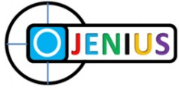 Judul Hendaknya Ringkas dan Informatif Tidak Lebih dari 15 Kata dalam Bahasa IndonesiaThe title should be concise and informative with no more than 15 words in EnglishPenulis1* , Penulis2 , Penulis31*,2,3   Program Studi/Jurusan/Fakultas, Universitas …, Indonesia1*,2,3 Alamat, Kota, Negara*Koresponden Email: jurnal@sttmcileungsi.ac.idPendahuluanDalam pendahuluan, penulis diharapkan dapat memaparkan fokus penelitian berdasarkan ruang lingkup JENIUS (Jurnal Terapan Teknik Industri). Pedoman ini adalah template untuk menulis naskah untuk pengiriman Jurnal JENIUS. Jika naskah benar-benar memiliki orisinalitas tinggi, yang mengusulkan pendekatan atau algoritma baru, bab tambahan diperbolehkan setelah bab "Pendahuluan", paragraph terakhir dari pendahuluan harus tertulis tujuan dari penelitian dan sebelum bab "Metode" untuk menjelaskannya secara singkat[1], Naskah ini dibagi menjadi empat bab yaitu Pendahuluan, Metode, Hasil dan Pembahasan, dan bab terakhir adalah Kesimpulan. Pendahuluan harus memberikan latar belakang dan pernyataan masalah yang jelas, tinjauan literatur terkait pada subjek, pendekatan yang diusulkan dan/atau desain penelitian, dan nilai baru penelitian yang merupakan inovasi. Ini harus dapat dimengerti oleh rekan-rekan dari berbagai disiplin ilmu[2] Dalam Metode, penulis harus menyajikan dan menjelaskan metode yang digunakan dalam penelitian; menyajikan instrumen dan objek penelitian beserta penjelasannya dan waktu untuk melakukan penelitian.[3], Untuk bab Hasil dan Pembahasan, penulis harus mempresentasikan temuan penelitian mereka dan deskripsinya [4]. Akan lebih menarik lagi jika dalam bab ini penulis melengkapinya dengan gambar, tabel dan persamaan. Terakhir namun tidak kalah pentingnya adalah bab Kesimpulan sien[5]. Dalam bab ini, penulis harus menyajikan penalaran deduktif penjelas mereka berdasarkan temuan penelitian. Penulis juga diperkenankan memberikan saran untuk penelitian dan peneliti selanjutnya[6].MetodeNaskah harus diserahkan secara online dalam Bahasa Indonesia melalui situs web Jurnal. Penulis diundang untuk mendaftar di website JENIUS untuk mendapatkan username dan password untuk pengajuan login. Pendaftaran membantu penulis memiliki akses untuk mengirimkan artikel, melacaknya, dan mendapatkan informasi tentang proses peninjauan.2.1 Pemrosesan naskahFormat teks utama tidak boleh lebih dari 14 halaman dan ditulis dalam format Microsoft Office Word (.doc/.docx) dengan melampirkan gambar dan tabel serta persamaan (jika ada). Teks harus ditulis secara berurutan dalam satu kolom rata rata pada kertas A4 dengan margin kiri, kanan, atas 3, dan bawah 2.5 cm. Tidak perlu menyematkan nomor halaman karena akan diatur ulang pada proses pencetakan.2.2 Format PenulisanJudul artikel harus berupa kata-kata sesedikit mungkin yang secara akurat menggambarkan isi makalah. Layanan pengindeksan dan abstraksi bergantung pada keakuratan judul, mengekstraksi darinya kata kunci yang berguna dalam referensi silang dan pencarian komputer. Makalah dengan judul yang tidak tepat mungkin tidak akan pernah mencapai audiens yang dimaksudkan, jadi spesifiklah.Organisasi dan kutipan daftar pustaka dibuat dengan gaya IEEE pada tanda [1], [2] dan seterusnya. Istilah dalam bahasa asing ditulis miring.2.3 Subjudul tingkat 1Sub-judul harus disajikan hanya dalam tiga tingkat. Yang keempat tidak akan diizinkan. Untuk sub-judul level 1 ditulis dengan font Time New Roman, tidak tebal, 11 pt dan spasi tunggal. Nomor sub judul ditulis dengan dua angka dan dipisahkan dengan titik.2.3.1 Subjudul tingkat 2Sub-judul level 2 ditulis dengan huruf kapital kecil dengan font Time New Roman 11 pt dalam spasi 1.15. Ditulis dalam huruf tegak normal dan diberi nomor dengan tiga angka yang dipisahkan oleh titik.a) Subjudul level 3Sub-judul level 3 ditulis dengan huruf kapital kecil dengan font Time New Roman 11 pt dalam spasi 1.15. Ditulis dalam huruf tegak normal dan diberi nomor dengan huruf dalam kurung tutup.b) Subjudul tingkat 3Di setiap sub-judul, mereka ditulis dengan rata kiri.HASIL DAN PEMBAHASANHASIL DAN DISKUSINaskah penulis harus dilengkapi dengan judul, abstrak, kata kunci dan teks utama. Selanjutnya, penulis harus menyajikan tabel, gambar, dan persamaan dengan baik.3.1 JudulJudul naskah harus singkat dan informatif. Hindari penulisan singkatan dan persamaan (jika memungkinkan). Judul dan pangkat akademik tidak boleh ditulis di belakang nama penulis.3.2 AbstrakTulis abstrak dalam penjelasan singkat dan tidak lebih dari 250 kata. Itu harus disajikan tujuan penelitian, temuan dan deduksi yang menonjol.3.3 Kata KunciKata kunci terdiri dari istilah dan beberapa konsep dalam penelitian. Hindari menyajikan singkatan dalam kata kunci, lebih baik penulis menyajikan frasa. Mereka akan digunakan untuk tujuan pengindeksan. Itu ditulis sebelum teks utama dengan 3 hingga 5 kata atau frasa yang dipisahkan oleh titik koma.3.4 Teks UtamaTeks utama di sini adalah apa yang telah disebutkan di bagian sebelumnya, yang terdiri dari empat bab.3.4.1 PendahuluanSebagai awal dari teks utama, penulis harus menyajikan alasan penjelas dari penelitian mereka, yang ditulis dalam Pendahuluan. Dalam bab Pendahuluan, penulis harus mempresentasikan tujuan, latar belakang dan ringkasan temuan penelitian dan menjelaskan bagaimana penulis mengatasi masalah tersebut.3.4.2 MetodeDalam metode dijelaskan kronologis penelitian meliputi desain penelitian, prosedur penelitian (dalam bentuk algoritma, Pseudocode atau lainnya), cara pengujian dan perolehan data. Deskripsi penelitian harus didukung dengan referensi, sehingga penjelasannya dapat diterima secara ilmiah.3.4.3 Hasil dan PembahasanTemuan penelitian harus dijelaskan secara komprehensif di sini. Hasil atau fenomena dideskripsikan secara ilmiah. Dalam diskusi, signifikansi hasil kerja harus digali. Cegah mengutip kutipan secara ekstensif dan diskusi literatur yang diterbitkan. Hasil dapat disajikan dalam bentuk gambar, grafik, tabel dan lain-lain yang membuat pembaca mudah memahaminya. Pembahasan dapat dilakukan dalam beberapa sub bab.3.4.3 SimpulanTulis penjelasan deduktif Anda untuk kesimpulan sesuai dengan tujuan penelitian. Penulis harus membujuk pembaca untuk hal-hal penting dari artikel. Simpulan dapat disematkan dengan saran atau rekomendasi untuk penelitian atau peneliti selanjutnya.Berikan pernyataan tentang apa yang diharapkan seperti yang tercantum dalam bab "Pendahuluan". Hal ini pada akhirnya dapat menghasilkan bab "Hasil dan Diskusi", sehingga ada kompatibilitas. Selain itu juga dapat ditambahkan prospek pengembangan temuan penelitian dan prospek penerapan penelitian selanjutnya.4. SIMPULANTabel atau grafik harus disajikan di tengah. Untuk tabel, sebaiknya tabel berwarna dan mudah dibaca. Keterangan harus ditulis di atas tabel dan diberi nomor urut berdasarkan bab (yaitu Tabel 1, Tabel 2 jika ada di bab pertama. Nomor depan menunjukkan bab dan nomor kedua setelah titik menunjukkan urutan tabel). Itu ditulis dalam font Time New Roman 11 pt. Tulis sumber di bawah tabel (jika tersedia) dengan font yang sama dengan judul. Tapi itu dalam font biasa. Untuk grafik, caption harus ditulis di bawah grafik dengan font Time New Roman 11 pt tegak. Format angka untuk kemiripan grafik dengan nomor tabelMARGIN.Margin	A4 ONLY – DO NOT USE US LETTERTop	            3.0 cmBottom	2.5 cmLeft	             2.5 cmRight	2.5 cmGutter	0 cmHeader	0 cmFooter	0 cmPERSAMAAN MATEMATIKAPersamaan matematik harus diberi nomor secara berurutan dan dimulai dengan (1) sampai akhir makalah. Untuk persamaan agar menggunakan Equation. Penomoran ini harus ditulis dalam tanda kurung buka dan kurung tutup. Persamaan dituliskan rata kiri dan nomor persamaan dituliskan rata kanan, seperti contoh dibawah. Tambahkan satu spasi kosong di atas dan di bawah persamaan                                                       	                                                                              (1)       5.	GAMBARGambar diberi  nomor  urut dan  keterangan lengkap,  dan  harus  diacu  dalam tulisan.Keterangan  pada gambar ditulis di bawah gambar, dengan font size 11, kecuali pada karakter pertama pada tiap kalimat. Posisi gambar dan keterangan gambar diletakkan di tengah (rata-tengah). Pada gambar yang diambil dari referensi lain dicantumkan sumber pustakanya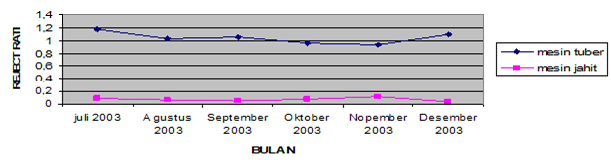 Gambar 1. Quality Filter Mapping [1]6.	TABELTabel diberi  nomor  dan  keterangan lengkap,  dan  harus  diacu  dalam tulisan. Keterangan pada tabel diberikan di atas tabel. Keterangan dituliskan dengan font size 11, font Time New Roman, dan jarak 1.15, kecuali pada karakter pertama pada tiap kalimat. Posisi tabel dan keterangan tabel diletakkan di tengah (rata-tengah). Garis yang digunakan pada tabel adalah hanya garis horizontal, sedangkan garis vertikal dihilangkan. Pada tabel yang diambil dari referensi lain dicantumkan sumber pustakanya. Tabel tidak diperbolehkan dalam bentuk gambar (hasil crop), jika tabel diambil dari sumber lain harus diketik ulang dan dicantumkan sumbernya.Tabel 1. Keterangan pada tabel di tulis dengan bold style [2]Catatan:	H	: High correlation and usefulness: 9M	: Medium correlation and usefulness: 3L 	: Low correlation and usefulness: 1ACUAN REFERENSITuliskanlah referensi yang digunakan dalam makalah utama. Jangan mencantumkan referensi dalam daftar pustaka yang tidak pernah digunakan sebagai acuan dalam penulisan naskah. Untuk mengacu pada penulis yang lain (pada satu referensi yang sama), contoh: pada akhir kalimat untuk mengacu daftar pustaka.PENULISAN REFERENSIReferensi disusun terurut berdasar IEEE Citation Style dan hanya memuat pustaka yang dikutip dalam tulisan. Nama dituliskan tanpa gelar, dan jika pengarang lebih dari dua, hanya nama pengarang pertama yang dituliskan dari nama belakangnya. Setiap rujukan baik artikel maupun buku tanpa dipilah-pilah jenisnya, diurutkan menurut kemunculan atau penyebutan dengan nomor urut dalam kurung siku. Antar sumber daftar pustaka diberikan jeda 1 spasi.UCAPAN TERIMA KASIH Jika memang ada, dapat dituliskan Ucapan Terima Kasih sebelum DAFTAR PUSTAKA. Referensi[1]	G. O. Dharma, D. R. Lucitasari, dan M. S. A. Khannan, “Perancangan Ulang Headset Dan Penutup Mata Untuk Tidur Menggunakan Metode Nigel Cross,” Opsi, vol. 11, no. 1, hal. 65, 2018, doi: 10.31315/opsi.v11i1.2204.[2]	M. N. F. Nazil Fikram, “Optimasi Persediaan Bahan Baku Dengan Analisis ABC dan Periodic Review PT XYZ,” J. Optimasi Tek. Ind., 2019.[3]	E. L. Miftahul Imtihan, “Perancangan Produk Aquascape Dengan Metode Quality Function Deployment (QFD),” JENIUS  J. Terap. Tek. Ind., 2020, doi: 10.37373/jenius.v1i1.24.[4]	Masruri, Irnanda, dan Baswork, “Analisis Nilai Efisiensi Pada Proses Produksi Dengan Metode Kilbridge-Wester Di Pabrik Penggilingan Padi,” Integrasi, vol. 1, no. 2, hal. 29–35, 2016.[5]	A. Fatkhurrohman, “skripsi 4 Penerapan kaizen dalam meningkatkan efisiensi dan kualitas produk pada bagian banbury PT.Bridgestone Tire Indonesia,” J. Adm. Kant., vol. 4, no. 1, hal. 14–31, 2016.[6]	Rosnani Ginting dan M. Ghassan Fattah, “Optimisasi Proses Manufaktur Menggunakan Dfma Pada Pt. Xyz,” J. Sist. Tek. Ind., vol. 21, no. 1, hal. 42–50, 2019, doi: 10.32734/jsti.v21i1.902.[7]	E. B. J. Janson B dan I. N. Nurcaya, “Penerapan Just in Time Untuk Efisensi Biaya Persediaan,” E-Jurnal Manaj. Univ. Udayana, vol. 8, no. 3, hal. 1755, 2019, doi: 10.24843/ejmunud.2019.v08.i03.p21.[8]	O. S. Magfirah B dan Y. Fitri, “Analisis Efisiensi Biaya Produksi Dengan Penggunaan Biaya Standar Dalam Meningkatkan Rasio Net Profit Margin (Studi Empiris Pada Umkm Dendeng Sapi Di Banda Aceh),” J. Ilm. Mhs. Ekon. Akunt., vol. 4, no. 2, hal. 334–343, 2019, doi: 10.24815/jimeka.v4i2.12262.[9]	N. F. Fatma, H. Ponda, dan M. Roy, “Peningkatan Waktu Reaksi Pada Proses Produksi Produk Acrydic 5000X Dengan Konsep Pdca,” Heuristic, vol. 16, no. 1, 2019, doi: 10.30996/he.v16i1.2484.[10]	C. Lisnawati dan M. Apip, “Pengaruh Biaya Overhead Pabrik Terhadap Efisiensi Biaya Produksi,” J. Wawasan dan Ris. Akunt., vol. 6, no. 1, hal. 55–63, 2018.[11]	A. Rustam, F. Adzim, dan A. U. Alifah, “Evaluasi Pengendalian Biaya Produksi Guna Meningkatkan Efisiensi Biaya Produksi Pada Cv. Citra Sari Makassar,” Amnesty J. Ris. Perpajak., vol. 2, no. 2, hal. 65–71, 2019, doi: 10.26618/jrp.v2i2.2537.[12]	H. Murnawan, “PERNECANAAN PRODUKTIVITAS KERJA DARI HASIL EVALUASI PRODUKTIVITAS DENGAN METODE FISHBONE DI PERUSAHAAN PERCETAKAN KEMASAN PT . X Latar belakang Masalah,” J. Tek. Ind. HEURISTIC Vol 11 No 1 April 2014. ISSN 1693-8232, vol. 11, no. 1, hal. 27–46, 2014.[13]	N. A. Lindawati, I. P. Tama, C. Farela, dan M. Tantrika, “Teknik Industri Universitas Brawijaya Perancangan Proses Produksi Alat Antrian C2000 Dengan Menggunakan Idefø , Fmea Dan Rca Alat Antrian C2000 Production Processes Design Using Idefø , Fmea and Rca,” Rekayasa dan Manaj. Sist. Ind., vol. 3, no. 2, hal. 409–420, 2015.[14]	D. A. N. Menengah, J. Cita, dan R. Khas, “Analisis Perhitungan Biaya Produksi Pada Usaha Mikro, ( Studi Kasus UD.Sari Artha Kue, Kec.Banjar, Kab.Buleleng ),” e-journal S1 Ak, vol. 8, 2017.[15]	Mahagiyani, “Analisis Struktur Biaya Produksi dan Unit Cost untuk Pengendalian Biaya Produksi (Studi Kasus pada UKM Shasa Yogyakarta),” J. Appl. Manag. Account., vol. 1, no. 2, hal. 140–147, 2017.[16]	S. Manurung, R. Hidayat, Y. E. Patras, dan R. Fatmasari, “Peningkatan Efektivitas Kerja melalui Perbaikan Pelatihan, Penjaminan Mutu, Kompetensi Akademik dan Efikasi Diri dalam Organisasi Pendidikan,” Manag. J. Manaj. Pendidik. Islam, vol. 3, no. 1, hal. 69–85, 2018, doi: 10.14421/manageria.2018.31-04.[17]	N. I. K. Massie, D. P. E. Saerang, dan V. Z. Tirayoh, “Analisis Pengendalian Biaya Produksi Untuk Menilai Efisiensi Dan Efektivitas Biaya Produksi,” Going Concern  J. Ris. Akunt., vol. 13, no. 04, hal. 355–364, 2018, doi: 10.32400/gc.13.03.20272.2018.Volume 00, Nomor 00, Bulan Tahun, hlm 00-00Jurnal Terapan Teknik IndustriISSN [print] 2722 3469 | ISSN [Online] 2722 4740INFORMASI ARTIKELABSTRAKHistori ArtikelArtikel dikirim00/00/0000Artikel diperbaiki00/00/0000Artikel diterima00/00/0000Abstrak ditulis dalam Bahasa Indonesia dan Bahasa Inggris dan harus disajikan secara singkat dan akurat serta menentukan relevansinya dengan kepentingannya. Itu harus terdiri dari presentasi singkat tentang latar belakang, metode, tujuan, hasil dan simpulan penelitian. Abstrak harus informatif dan sepenuhnya menjelaskan diri sendiri, memberikan pernyataan yang jelas tentang masalah dan pendekatan atau solusi yang diusulkan, dan menunjukkan temuan dan deduksi utama. Abstrak terdiri dari 150 hingga 250 kata dan ditulis dalam bentuk lampau. Gunakan standar tata nama dan hindari singkatan. Selanjutnya, kata kunci ditulis untuk digunakan sebagai layanan pengindeksan. Penggunaan kata kunci dapat meningkatkan kemudahan bagi pihak yang berkepentingan untuk menemukan artikel kami.Kata Kunci: kata kunci terdiri dari 3 hingga 5 kata atau frasa yang dipisahkan oleh titik komaABSTRACTAbstracts are written in Indonesian and English and must be presented briefly and accurately and determine their relevance to their interests. It should consist of a brief presentation of the background, methods, objectives, results, and conclusions of the research. The abstract should be informative and fully self-explanatory, provide a clear statement of the problem and the proposed approach or solution, and indicate the main findings and deductions. Abstracts consist of 150 to 250 words and are written in the past tense. Use standard nomenclature and avoid abbreviations. Next, keywords are written to be used as indexing services. The use of keywords can increase the ease for interested parties to find our articles.Keywords: keywords consist of 3 to 5 words or phrases separated by semicolonsIndexItem 1Item 2Item 3Item 4Item 5Item 6Item 71LMLMM2HHLMM